                         Potatoes Omelette                                 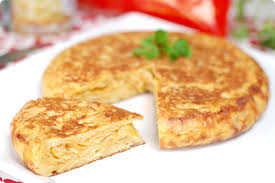 Ingredients:Some eggsPotatoesOlive oilSaltProcess:Peel and cut the potatoes in small peaces.Fry the potatoes in a pan with hot olive oil.Put the eggs in a plate and remove it. Add the eggs into the pan and put a little beat of salt.Wait 5 minutes to start doing  the omelette Turn it to the other side and wait other 5 minutes.Put the omelette in a plate and it’s ready to eat!It’s delicious!!!!!!